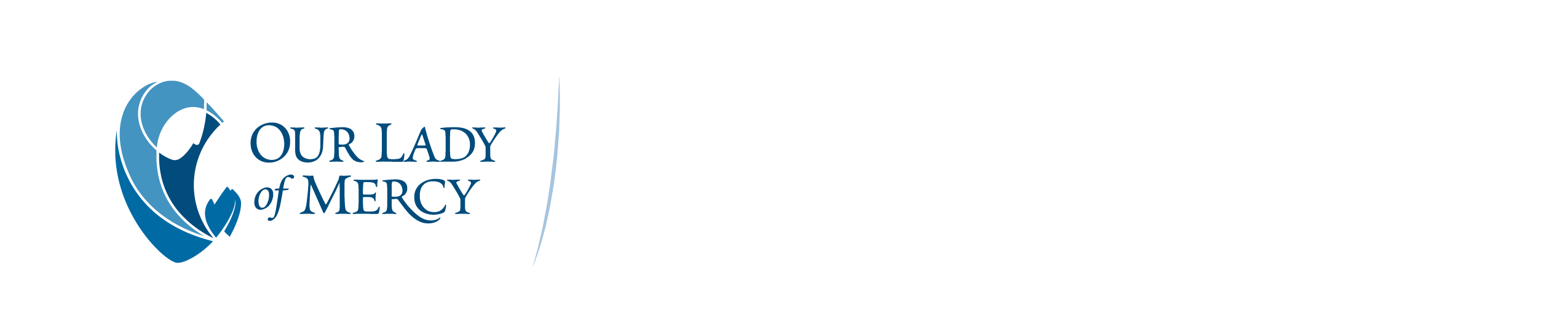 	SCHOOL PROGRAMSPrograms Offered		Our Lady of Mercy Catholic School provides a full range of athletic programs for all students, both team and individual.  School Sponsored Sports Community Based ActivitiesIntramural Sports Fall Sports:							Tackle Football: 						Grades 3rd – 8thFlag Football: 1st – 3rd Girls Basketball: Intramural: K – 2nd CSAA 3rd – 8th Cross Country: 5th – 8th Girls on the Run: 3rd – 5th Cheerleading: 4th – 8th Swimming: 5th – 8th Winter/Spring Sports:Boys Basketball: Intramural: K – 2nd CSAA: 3rd – 8th Girls Volleyball: CSAA: 5th – 8thGirls and Boys Soccer5th through 8th Track: 5th – 8thT-Ball/Coach’s Pitch: T-ball: Pre-K – KCoach’s Pitch: 1st – 2nd